Making A DifferenceThird Annual Options Counseling WorkshopWednesday, November 29, 20179:00 AM – 3:30 PM (Lunch included)Piedmont Triad Regional Council 1398 Carrollton Crossing Drive, Kernersville, NC 27284This year’s workshop topics were selected from suggestions made by 2016 workshop attendees. This is an opportunity to learn about: 1) Supporting individuals who have dementia and their families through Options Counseling 2) valuable resources for Options Counselors, and 3) exciting initiatives underway in North Carolina.Training is open to Options Counselors (OC), OC trainees, and OC supervisorsRegistration Fee (non-refundable): $10 includes AM break and lunch.Recommend registering early. Registration deadline: November 15, 2017. Use registration form below and include registration fee(s) with form(s). If more than one person from an agency is attending, each must complete a registration form. One check to cover all registration fees can be enclosed with the forms.5 Contact hours: May be applied toward required continuing education hours for certified Options Counselors.Questions? Contact Jan Moxley, 919-855-4989, Jan.Moxley@dhhs.nc.govOne Registration Form per Person. Please Type or Print ClearlyRegistration Deadline: November 15, 2017Name: Agency Name:                                                                                                                      Agency Mailing Address:                                                                                                                                   Phone:                                           Email:                                                                                Registration Fee: $10 - Payable to: NC Division of Aging & Adult Services. Mail form & fee to: Jan Moxley, Division of Aging & Adult Services, 2101 Mail Service Center, Raleigh, NC 27699-2101Dietary Restrictions: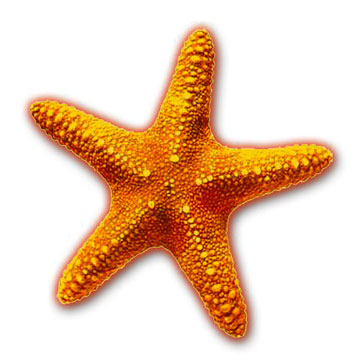 Making A DifferenceThird Annual Options Counseling WorkshopWednesday, November 29, 20179:00 AM – 3:30 PM (Lunch included)Piedmont Triad Regional Council 1398 Carrollton Crossing Drive, Kernersville, NC 27284Agenda9:00	Registration Opens9:20:	Welcome9:30	Let’s Talk: Supporting Individuals Who Have Alzheimer’s Disease or a Related Dementia and Their Families Through Options CounselingLisa Gwyther, Duke Family Support Program10:30	Developing a “Front Door” to Long-Term Services and Supports: No Wrong Door/2-1-1 Partnership	Stacy Hurley, Division of Aging and Adult Services	Heather Black, United Way 2-1-111:20	Break11:30	“The House that Jack Built”: Housing and Home Modifications	David Cauthorn, Division of Aging and Adult Services12:30	Lunch1:15	Life Tools, Life Changing: Assistive Technology in North Carolina	Sonya Clark, North Carolina Assistive Technology Program2:15	Innovation in Action: North Carolina Dementia-Capable CommunitiesMark Hensley, Division of Aging and Adult Services3:15 	Making a Difference3:30	Adjourn